Sunday, September 27th Our service next Sunday morning at 10:30 a.m. will be from the Book of Common Prayer. We encourage you to bring your book if you have one. Church Envelopes/PADIf you would like church envelopes for your weekly/monthly offerings or would like to sign up for pre-authorized debit please contact the parish office at 834-2336 or by email sjtetopsail@nfld.net We are grateful for your contributions towards our ministries in this parish. RecyclingWe have a recycling account at the recycling depot in Manuels. If you have recyclables that you would like to donate you can drop them off under the number 8342336. Welcome to the Anglican Parish ofSt. John The EvangelistConception Bay South, NewfoundlandSeptember 20, 2020www.stjohntheevangelistnl.comFacebook: SJTE Topsail Twitter: @StJohnEvangOffice email:  sjtetopsail@nfld.net Office phone number: (709) 834-2336Rector’s Email:  jolenepeters1@gmail.comRector’s Cell: (709) 325-2366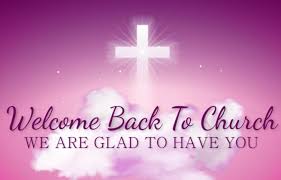 Our Parish Mission Statement We believe in nurturing a community of faith dedicated to inclusion, support and sharing the story of God's love with all people regardless of the stage of their spiritual journeyDear Friends,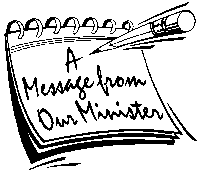 I extend a warm welcome to you this morning. It is wonderful to be back together for in-person worship once again. It has been a difficult five months not being able to join together in our usual ways for worship and fellowship. I extend my thanks to you for your patience, understanding and prayers during these months and I extend thanks to the incredible group of people who committed themselves to ensuring we could offer you virtual worship services and keep the parish operating on limited resources. Our parish staff and these volunteers have worked long and tiresome hours and we are very fortunate for all they have done to keep our parish functioning during this pandemic. I know this is not the way we all envisioned returning to worship but I do pray you will enjoy being together once again!Every Blessing,Reverend Jolene PRAY for: Malabar (South India)Tri-Diocesan IntercessionsParish of St. Augustine, StephenvilleRector-			The Rev. Canon Kris GosseParish of St. Augustine, St. John’sRector-			The Rev. Dr. Rudolph AnthonyDonations have been given to the Glory of God and in Loving Memory of Ronald Torraville by Terry & Bonnie Chaffey, Jim & Barb Smith, Helen & Hazel Milley, Dave & Cynthia Gill, Maxine & Norman Pinhorn & Paula & Campbell Backus****ReadersBecause of the Government and Diocesan guidelines, we cannot have multiple readers during our Sunday morning service unless they are from the same household bubble. Therefore, we are hoping to have you volunteer to do all three readings during a service. If you would like to read and are willing to do this please call the parish office or send an email to Reverend Jolene Live-Streaming ServicesIt is our hope to be able to live stream our services on Sunday mornings so that those individuals who for various reasons who cannot attend in person can still worship with us. The equipment we need to do this is costly but it is an investment we are willing to look into. However, before we make this kind of commitment, we will need volunteers who are willing to use the equipment and stream the services. If you are willing to become a member of this team please call the office or email Reverend Jolene. Registering for ServicesPlease remember and let those you know without social media or email that in order to attend our Sunday services you MUST pre-register each week by calling the parish office Monday - Thursday 8 a.m. -1 p.m. Government and Diocesan policies do not allow us to permit anyone who has not pre-registered to attend a service. If you do not get an answer when calling, we are most likely registering another person.  Please leave your name and telephone number and Madonna will call you back as soon as possible.  